KUPNÍ SMLOUVAuzavřená dle § 2586 a násl. Zákona č. 89/2012 Sb. Občanský zákoník, v platném zněnína základě výběrového řízeníuzavřená níže uvedeného dne, měsíce a roku mezifirma: FORM, spol. s r.o.zastoupená: xxxx xxxxxx/jednatelse sídlem: Poručíka Hoši 512/2A, 747 11 Kozmice u HlučínaDIČ: CZ43964532IČO: 43964532Vedena u Krajského soudu v Ostravě, oddíl C, vložka 2458ve věcem technických zastoupena:xxxx xxxxxx xxx xxx xxx, xxxx.xxxxxxxx@formdesign.czjako „prodávající“afirma: ENDOKRINOLOGICKÝ ÚSTAV zastoupená: xxxx xxxxxxxxx, ředitelkase sídlem: Národní 139/8, Praha – Nové město 116 94 IČO:00023761Vedena u MZČR, příspěvková organizacejako „kupující“Čl. I.Základní ustanovení1. Předmětem smlouvy je dodávka zboží v množství a ceně dle výsledku výběrového řízení na veřejnou zakázku malého rozsahu s názvem „Konferenční nábytek pro Endokrinologický ústav“.2. Kupující a prodávající prohlašují, že jsou způsobilí plnit své závazky z titulu této smlouvy a smluv na jejím základě uzavřených, a to v rámci svého předmětu podnikání.Čl. II.Předmět smlouvyPředmětem této smlouvy je blíže upravit práva a povinnosti smluvních stran v souvislosti se zamýšlenou koupí a prodejem níže uvedeného zboží v množství a ceně dle výsledku výše uvedeného výběrového řízení.  Prodávající se zavazuje prodat a kupující se zavazuje koupit a zaplatit zboží.  Zboží a jeho přesná specifikace je uvedena v příloze č. 1 kupní smlouvy.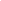 Čl. III.Práva a povinnosti smluvních stran1. Prodávající je za podmínek této smlouvy povinen dodat kupujícímu zboží a umožnit mu nabýt vlastnické právo k tomuto zboží.2. Kupující je povinen prodávajícímu zaplatit za zboží kupní cenu dle této smlouvy.Čl. IV.Splnění kupní smlouvy1. Závazky ze smluv uzavřených na základě této smlouvy zanikají splněním, nebo dohodou účastníků nebo ze zákona. Čl. V.Cenové a platební podmínky, přechod vlastnického práva1. Smluvní strany sjednávají, že kupní cena zboží, uvedeného v bodu II., dodávaného prodávajícím kupujícímu na základě této smlouvy je celková částka předmětu dodávky 
311.798,- Kč bez DPH, tedy 377.275,58,- Kč včetně DPH.2. Jako podklad k zaplacení kupní ceny vystaví prodávající fakturu s náležitostmi daňového dokladu dle platných právních předpisů. Faktura bude vystavena do 10 dnů od podpisu smlouvy ve výběrovém řízení. Uvedená cena je konečná, náklady spojené s balením, dopravou, složením zboží nese prodávající. 3. Vlastnické právo ke zboží přechází na kupujícího až po úplném zaplacení kupní ceny. Kupující se zavazuje zaplatit kupní cenu do 15 dnů od vystavení faktury.4. V případě, že bude kupující v prodlení s plněním jakéhokoliv závazku vůči prodávajícímu, nebo bude podán návrh na prohlášení konkursu na majetek kupujícího, nebo bude kupující v likvidaci, se stávají splatnými veškeré pohledávky prodávajícího za kupujícím, a zanikají účinky této smlouvy, nikoli od samého počátku.Čl. VI.Dodací podmínkyProdávající je povinen dodat zboží v předem sjednaném termínu na adresu kupujícího: Endokrinologický ústav, Ostrovní 11, Praha 1, 110 00. Prodávající je povinen dodat zboží nejpozději do 3 měsíců od podpisu kupní smlouvy. Čas a přesný termín dodání bude domluven minimálně 5 pracovních dní předem na telefonu xxx xxx xxx (xxxx xxxxxx., xxxxxxxx@endo.cz)3. Dokladem prokazujícím dodání zboží je dodací list. Dodavatel/ přepravce musí umožnit kontrolu dodávaného zboží zejména co se počtu, kvality a druhu týče.Čl. VIII.Záruka za jakostProdávající odpovídá za veškeré vady, které má předmět koupě v době jeho protokolárního předání a dále za vady, které se vyskytnou během záruční doby. Prodávající poskytuje kupujícímu záruku za jakost předmětu koupě, a to po dobu 5 let na kovové podnože a 2 roky na povrchové materiály. Čl. VIII.Závěrečná ustanovení1. Smluvní strany se dohodly, že právní vztahy touto smlouvou výslovně neupravené se řídí platnými právními předpisy, zejména obchodním zákoníkem 2. Veškeré změny a doplňky této smlouvy musí být učiněny písemně, musí být očíslovány a podepsány oběma smluvními stranami.3. Tato smlouva byla sepsána ve dvou vyhotoveních v jazyce českém s tím, že každá ze smluvních stran obdrží po jednom vyhotovení. Tato smlouva nahrazuje veškerá předešlá ujednání mezi smluvními stranami v dané věci.4. Prodávající souhlasí s tím, že tato smlouva bude zveřejněna v registru smluv v souladu s platnými právními předpisy ČR.5. Eventuální neplatnost některého ustanovení této smlouvy nemá vliv na platnost zbývajících ustanovení, pokud z povahy této smlouvy nebo z jeho obsahu anebo z okolností, za nichž k ní došlo, nevyplývá, že toto ustanovení nelze oddělit od ostatních ustanovení.6. Smluvní strany svým podpisem stvrzují, že si tuto smlouvu přečetly, že byla sepsána podle jejich pravé, svobodné a vážné vůle, nikoliv v tísni a za nápadně nevýhodných podmínek a že tak učinily jako osoby k takovému úkonu oprávněné a způsobilé.7. Tato smlouva nabývá platnosti dnem jejího podpisu oběma smluvními stranami.V Kozmicích, dne …29.11.2021……..			V Praze, dne…30.11.2021…………………………………………………………			……………………………………………….Prodávající/xxx xxxxxx	/jednatel		xxxx xxxxxx								Ředitelka Endokrinologického ústavu